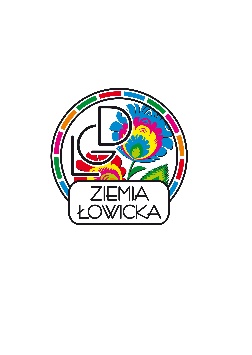 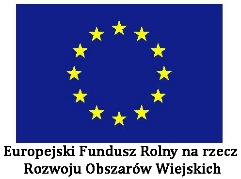 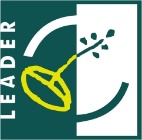 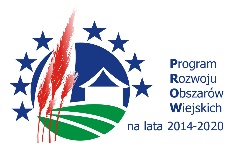 Europejski Fundusz Rolny na rzecz Rozwoju Obszarów Wiejskich. Europa inwestująca w obszary wiejskie Załącznik nr 6do Procedury grantowej wyboru i oceny operacji w ramach LSR (wypełnia LGD) (wypełnia wnoszący odwołania) 	 …………..…………………..                                                                                                                            Miejscowość, data  Lokalna Grupa Działania: …………………………………….. …………………………………….. Numer wniosku o powierzenie grantu nadany przez LGD: ………………………………………… (wypełnia wnoszący odwołanie) Tytuł wniosku o powierzenie grantu: …………………………………………………………......... (wypełnia wnoszący odwołanie) 	 ODWOŁANIE OD DECYZJI RADY Zgodnie z art. 53 ust 1. ustawy z dnia 11 lipca 2014 r. o zasadach realizacji programów w zakresie polityki spójności finansowych w perspektywie finansowej 2014-2020, wnoszę odwołanie od  negatywnej oceny w następującym zakresie:   (wypełnia wnoszący odwołanie – należy zaznaczyć „x” we właściwym odniesieniu) 	    	 	         ……..……………………………………………….  	            Czytelny podpis osoby upoważnionej do złożenia odwołania / pieczęć wnioskodawcy* * - W przypadku pełnomocnictwa do reprezentowania wnioskodawcy, należy złożyć oryginał lub kopię dokumentu poświadczającego umocowanie takiej osoby do reprezentowania wnioskodawcy.  Potwierdzenie wpływu do LGD: ……………………………………………………… (data, podpis osoby przyjmującej) Pieczęć LGD ……………………………………………………… (data, podpis osoby przyjmującej) Imię i nazwisko / nazwa wnioskodawcy: Adres wnioskodawcy: Adres do korespondencji:    od negatywnej oceny zgodności operacji z LSR, albo    od nieuzyskania przez operację minimalnej liczby punktów, albo    od wyniku wyboru, który powoduje, że operacja nie mieści się w limicie środków wskazanym w ogłoszeniu o naborze wniosków o udzielenie wsparcia   od ustalenia przez LGD kwoty wsparcia niższej niż wnioskowana. A. Lista zarzutów wnioskodawcy w odniesieniu do kryteriów oceny wraz z uzasadnieniem. (wypełnia wnoszący odwołanie, odwołujący się od negatywnej oceny zgodności operacji z LSR. W innych przypadkach wpisać „Nie dotyczy”.) B. Lista zarzutów wnioskodawcy w odniesieniu do kryteriów wyboru wraz z uzasadnieniem. (wypełnia wnoszący odwołanie, odwołujący się od nieuzyskania przez operację minimalnej liczby punktów oraz wyniku wyboru, który powoduje, że operacja nie mieści się w limicie środków wskazanym w ogłoszeniu o naborze wniosków o udzielenie wsparcia. W innych przypadkach wpisać „Nie dotyczy”.) C. Lista zarzutów wnioskodawcy w odniesieniu do procedury wyboru operacji wraz uzasadnieniem. (wypełnia wnoszący odwołanie, który zarzuca nieprawidłowości o charakterze proceduralnym w zakresie przeprowadzonej oceny operacji. W innych przypadkach wpisać „Nie dotyczy”.) D. Lista zarzutów wnioskodawcy w odniesieniu do ustalenia przez LGD kwoty wsparcia niższej niż wnioskowana. (wypełnia wnoszący odwołanie, odwołujący się od przyznanej przez Radę kwoty wsparcia. W innych przypadkach wpisać „Nie dotyczy”.) 